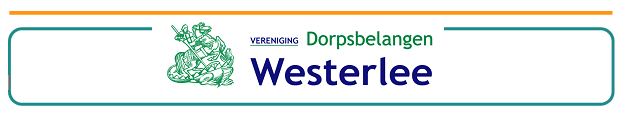 AANVRAAGFORMULIERFINANCIËLE ONDERSTEUNING LEEFBAARHEIDSGELDEN WESTERLEENaam aanvrager:Naam vereniging/stichting: Adres:Postcode en plaats:Tel:IBAN rekeningnummer                                                                    t.n.vEmailadres:# - Voor welke activiteit vraagt u een bijdrage aan? ……………………………………………………………………………………………………………………………………………# - Wanneer wordt de activiteit gehouden?…………………………………………………………………………………………………………………………………………..# - Wie kunnen er deelnemen aan de activiteit? …………………………………………………………………………………………………………………………………………..# - Hoeveel deelnemers verwacht u dat er deel zullen nemen aan de activiteit?…………………………………………………………………………………………………………………………………………..# - welke bijdrage leveren de deelnemers (in geld of inspanning) aan de activiteit? …………………………………………………………………………………………………………………………………………..# - welke bijdrage levert deze activiteit aan sociale saamhorigheid, cultuur, welzijn, zorg en/of sport?………………………………………………………………………………………………………………………………………….Tenslotte vragen wij u een uitgebreide begroting toe te voegen en een verklaring waaruit blijkt waarvoor u een eventuele bijdrage uit het Leefbaarheidsfonds gaat gebruiken.Handtekening aanvrager:						Datum:Bijlage(n): Na het volledig invullen kunt u dit formulier inleveren bij het secretariaat van de Vereniging Dorpsbelangen,    Hoofdweg 244, 9678PV Westerlee of mailen naar dorpsbelangen@westerlee.nl